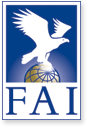 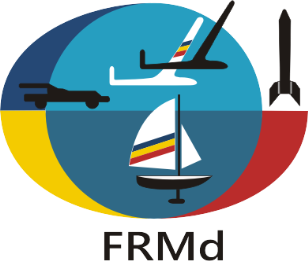      2022 FAI F1E EUROPEAN CHAMPIONSHIP FOR FREE FLIGHT                        MODEL AIRCRAFT FOR SENIORS AND JUNIORS08th - 11th of August 2022TURDA, ROMANIAPRELIMINARY ENTRY FORMNATIONAL AEROCLUB / FEDERATION OF ________________________________________CORESPONDANCE ADDRESS _____________________________________________________				          _____________________________________________________                                                          _____________________________________________________                                                          _____________________________________________________                                                          _____________________________________________________				FAX________________________________                                                EMAIL_____________________________				PHONE_____________________________NATIONAL TEAM		-     team manager_____________team manager’s assistant___________senior male competitors__________senior female competitors__________junior male competitors___________junior female competitors___________2018 European Champion senior_____2018 European Champion junior (if still junior)_____helpers____________________supporters_________________timekeeper_________________press representatives_________persons in hotel_____________TOTAL PERSONS______________Fill in and return to:		      FEDERATIA ROMANA DE MODELISMOP – 6, CP – 56BUCURESTI, ROMANIATEL/FAX:+40-31-805 7471E-mail: ioanaeu822@gmail.comPLEASE RETURN BY E-MAIL, MAIL OR FAX UNTIL the 1st  of April 2022. SIGNATURE & STAMP OF NAC/FEDERATION_________________________________________DATE____________________________